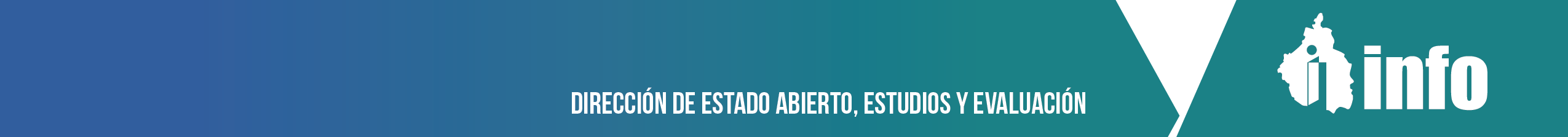 Resultados de la verificación por sujeto obligadoNo se registra información en el periodo toda vez que la verificación que se realiza a los sujetos obligados de conformidad con lo establecido en el artículo 152 de la Ley de Transparencia, Acceso a la Información Pública y Rendición de Cuentas de la Ciudad de México, se encuentra en proceso de integración de resultados. La información estará disponible en la siguiente dirección electrónica: http://www.infocdmx.org.mx/evaluacioncdmx/